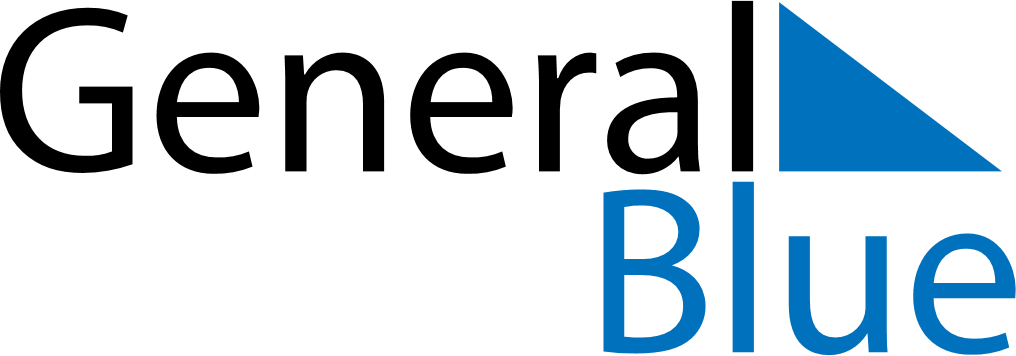 August 2024August 2024August 2024August 2024August 2024August 2024Qaqortoq, GreenlandQaqortoq, GreenlandQaqortoq, GreenlandQaqortoq, GreenlandQaqortoq, GreenlandQaqortoq, GreenlandSunday Monday Tuesday Wednesday Thursday Friday Saturday 1 2 3 Sunrise: 5:40 AM Sunset: 10:40 PM Daylight: 16 hours and 59 minutes. Sunrise: 5:43 AM Sunset: 10:37 PM Daylight: 16 hours and 54 minutes. Sunrise: 5:45 AM Sunset: 10:35 PM Daylight: 16 hours and 49 minutes. 4 5 6 7 8 9 10 Sunrise: 5:47 AM Sunset: 10:32 PM Daylight: 16 hours and 44 minutes. Sunrise: 5:50 AM Sunset: 10:29 PM Daylight: 16 hours and 39 minutes. Sunrise: 5:52 AM Sunset: 10:27 PM Daylight: 16 hours and 34 minutes. Sunrise: 5:55 AM Sunset: 10:24 PM Daylight: 16 hours and 28 minutes. Sunrise: 5:57 AM Sunset: 10:21 PM Daylight: 16 hours and 23 minutes. Sunrise: 6:00 AM Sunset: 10:18 PM Daylight: 16 hours and 18 minutes. Sunrise: 6:02 AM Sunset: 10:16 PM Daylight: 16 hours and 13 minutes. 11 12 13 14 15 16 17 Sunrise: 6:05 AM Sunset: 10:13 PM Daylight: 16 hours and 7 minutes. Sunrise: 6:07 AM Sunset: 10:10 PM Daylight: 16 hours and 2 minutes. Sunrise: 6:10 AM Sunset: 10:07 PM Daylight: 15 hours and 57 minutes. Sunrise: 6:12 AM Sunset: 10:04 PM Daylight: 15 hours and 51 minutes. Sunrise: 6:15 AM Sunset: 10:01 PM Daylight: 15 hours and 46 minutes. Sunrise: 6:18 AM Sunset: 9:58 PM Daylight: 15 hours and 40 minutes. Sunrise: 6:20 AM Sunset: 9:55 PM Daylight: 15 hours and 35 minutes. 18 19 20 21 22 23 24 Sunrise: 6:23 AM Sunset: 9:53 PM Daylight: 15 hours and 30 minutes. Sunrise: 6:25 AM Sunset: 9:50 PM Daylight: 15 hours and 24 minutes. Sunrise: 6:27 AM Sunset: 9:47 PM Daylight: 15 hours and 19 minutes. Sunrise: 6:30 AM Sunset: 9:44 PM Daylight: 15 hours and 13 minutes. Sunrise: 6:32 AM Sunset: 9:41 PM Daylight: 15 hours and 8 minutes. Sunrise: 6:35 AM Sunset: 9:38 PM Daylight: 15 hours and 2 minutes. Sunrise: 6:37 AM Sunset: 9:35 PM Daylight: 14 hours and 57 minutes. 25 26 27 28 29 30 31 Sunrise: 6:40 AM Sunset: 9:32 PM Daylight: 14 hours and 51 minutes. Sunrise: 6:42 AM Sunset: 9:29 PM Daylight: 14 hours and 46 minutes. Sunrise: 6:45 AM Sunset: 9:26 PM Daylight: 14 hours and 40 minutes. Sunrise: 6:47 AM Sunset: 9:22 PM Daylight: 14 hours and 35 minutes. Sunrise: 6:50 AM Sunset: 9:19 PM Daylight: 14 hours and 29 minutes. Sunrise: 6:52 AM Sunset: 9:16 PM Daylight: 14 hours and 24 minutes. Sunrise: 6:55 AM Sunset: 9:13 PM Daylight: 14 hours and 18 minutes. 